Афанасьева Нина Александровна, Тюменский район. Курсы «Современные требования к математическому образованию в условиях введения ФГОС. Система подготовки учащихся к итоговой аттестации». Очный тур 14.11.2016 – 18.11.2016Конспект урока математики в 7 классе специальной коррекционной школе VIII вида Тема: Вычитание чисел, полученных при измеренииЦели урока:Коррекционно-образовательные:- Совершенствовать приемы вычитания чисел, полученных при измерении через составление алгоритма действий.Коррекционно-развивающие:- Развивать умение выделять существенные признаки через соотношение крупных и мелких мер.Коррекционно-воспитательные:- Воспитывать коммуникативные учебные универсальные действия через работу в парах, группах.Здоровье-сберегающая:- профилактика нарушения осанки через режим смены динамических поз и физминутки «Разминка фктболиста».Оборудование: тетрадь, карточки с заданиями, 6 (цветных) шляп мышления Эдварда Де Боно, проектор, ворота, мячи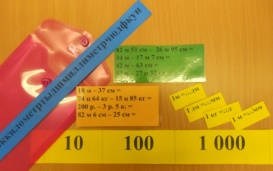 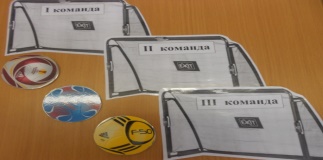 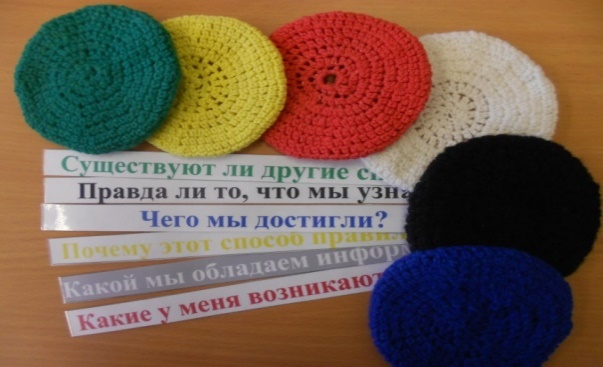 Ход урокаI. Самоопределение к деятельности. Организационный момент.- Проверьте готовность к уроку.- Готовясь к сегодняшнему уроку, я узнала, что 10 декабря – Всемирный день футбола.- Являетесь ли вы поклонниками этой игры?- Значит, сегодня я предлагаю вам сыграть в «математический футбол».- Предлагаю провести отборочный матч и выбрать две лучшие команды для участия в финале.- У нас будет три команды. Роль противника буду играть я.- Как вы думаете, что необходимо вам для победы?Факторы успешной команды:ВзаимовыручкаВзаимопониманиеТрудолюбиеДисциплинированностьЧестность- Не забывайте, что вы команда.- Каждая команда должна как можно больше забить мячей в ворота, но для этого необходимо правильно выполнить все мои задания. (Слайд 2)- Как вы думаете, прежде чем футболисты встретятся на поле с противником что они должны сделать? /разминку/II. Актуализация знаний и фиксация затруднений в деятельности.- Проведем небольшую разминку.- Выполните задание в паре «Будь внимателен».- В полоске из букв, спрятались математические понятия. Найдите и выделите их. дленмвккилометртыдшмиллиметрчюдфкун впрнзмспометруыаэщйкцентнеружитажбну нсантиметрвдогшграммтьрпавкуьтыннасву- Какие еще единицы измерения вы знаете?/- Если вы справились с заданием, забейте гол в ворота противника/- Индивидуальное задание (каждому ученику раздается одна карточка).- Впишите известную вам меру так, чтобы равенство было верное.- Распределите ваши карточки в три группы:- Обоснуйте свой выбор.Вывод: в каждой крупной мере содержится 10, 100, 1000 мелких мер./- Если вы справились с заданием, прикрепите футбольный мяч к воротам/- Решите задачу:Длина футбольного поля в Лужниках (Москва) 105 м, а ширина – 68 м. На сколько ширина футбольного поля меньше длины?- Назовите ответ задачи.III. Постановка учебной задачи- С помощью какого действия вы решили задачу?- С какими числами вы работали во время разминки?- Исходя из сказанного, попробуйте самостоятельно сформулировать тему урока.Вывод: тема урока «Вычитание чисел, полученных при измерении»- Что необходимо сделать футболистам после разминки и перед игрой?- Конечно же, обсудить тактику игры с тренером, составить алгоритм игры.- Сейчас мы постараемся тоже выработать тактику дальнейшей вашей работы.IV. Построение проекта выхода из затруднения (работа в группах)(каждой группе дается по одному примеру, дети решают пример в группе и после решения примера один представитель от группы дает объяснение у доски)- Перед вами лежат листочки с математическими выражениями42 м 61 см – 16 м 47 см =42 м – 16 м 47 см =42 м 3 см – 17 м 54 см =- Можете ли вы без труда найти значение каждого выражения?(Выслушиваются мнения детей)- Попробуйте найти значение выражений, а затем объяснить решение у доски.42 м 61 см – 16 м 47 см = 26 м 14 см42 м – 16 м 47 см = 25 м 53 см42 м 3 см – 17 м 54 см = 24 м 49 см- Что необходимо сделать, чтобы решить пример?/Выстраивается алгоритм действий:1. Пример записываем столбиком так, чтобы крупные меры были под крупными, мелкие под мелкими.2. Вспоминаем, сколько мелких мер содержится в одной крупной мере и дописываем нули по необходимости.// Если вы справились с заданием, отметьте это забитым голом/V. Первичное закрепление (работа в парах) – 1 тайм- После выбора тактики игры начинается 1-ый тайм.- Выполните следующее задание.82 м 51 см – 26 м 95 см =34 м – 17 м 7 см =42 м – 63 см =82 ц – 27 ц 32 кг =- Проверим выполнения задания, записав ответы на доске /по цепочке каждый член команды записывает ответ у доски/.82 м 51 см – 26 м 95 см = 55 м 56 см34 м – 17 м 7 см = 16 м 93 см42 м – 63 см = 41 м 37 см82 ц – 27 ц 32 кг = 54 ц 68 кг/- Если вы справились с заданием, прикрепите футбольный мяч к воротам/ФИЗМИНУТКА.- Между таймами у футболистов перерыв.- Я предлагаю сделать небольшую разминку.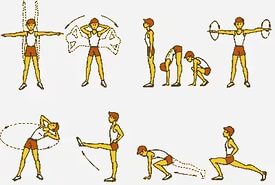 VI. Самостоятельная работа с самопроверкой по эталону - 2 тайм- Начинаем 2-ой тайм нашей игры.- Следующее задание постарайтесь выполнить самостоятельно.18 м – 37 см =74 ц 64 кг – 15 ц 85 кг =200 р. – 3 р. 5 к. =82 м 6 см – 25 см =- Проверьте полученные ответы по эталону/- Отметьте работу команды/VII. Рефлексия деятельности (итог урока)- Подведем итог урока с помощью «Умных шляп»(Детям раздаются 6 цветных шляп, у каждой шляпы свой параметр оценки урока)VIII. Самооценка своей деятельности на уроке.1т = …ц1дм =…см1 ц =…кг1р.=…к.1 кг =…г1 т =…кг1м =…дм1 м=…см1 дм =…мм1 км =…м1 м =…мм1 см = … мм101001 000